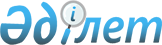 Қазақстан Республикасы Ұлттық қауіпсіздік комитетінің республикалық бюджеттен қаржыландырылатын мемлекеттік мекемелерінің тізбесін бекіту туралы
					
			Күшін жойған
			
			
		
					Қазақстан Республикасы Үкіметінің қаулысы 1999 жылғы 15 маусым N 751. Күші жойылды - Қазақстан Республикасы Үкіметінің 2017 жылғы 30 қаңтардағы № 28 қаулысымен.
      Ескерту. Күші жойылды – ҚР Үкіметінің 30.01.2017 № 28 қаулысымен.
      Қазақстан Республикасының Үкіметі қаулы етеді: 
      1. Қазақстан Республикасы Ұлттық қауіпсіздік комитетінің республикалық бюджеттен қаржыландырылатын мемлекеттік мекемелерінің ұсынылып отырған тізбесі бекітілсін. 
      2. Осы қаулы қол қойылған күнінен бастап күшіне енеді. 
      Ескерту. Тізбе толықтырылды - ҚР Үкіметінің 2001.01.19 N 79, тізбеге өзгерту енгізілді - 2002.02.09 N 195, 2002.04.12 N 421, 2002.04.12 N 422, 2004.03.04 N 303, 2009.04.27 N 585, 2010.05.20 № 456, 2015.12.19 № 1022 Қаулыларымен.   Қазақстан Республикасы Ұлттық қауіпсіздік комитетінің
республикалық бюджеттен қаржыландырылатын мемлекеттік
мекемелерінің тізбесі
      Қазақстан Республикасы Ұлттық қауіпсіздік комитетінің: 
      Ақмола облысы бойынша; 
      Ақтөбе облысы бойынша; 
      Алматы қаласы бойынша;
      Алматы облысы бойынша;
      Астана қаласы бойынша; 
      Атырау облысы бойынша; 
      Шығыс Қазақстан облысы бойынша; 
      Жамбыл облысы бойынша; 
      Батыс Қазақстан облысы бойынша; 
      Қарағанды облысы бойынша; 
      Қостанай облысы бойынша; 
      Қызылорда облысы және Байқоңыр қаласы бойынша; 
      Маңғыстау облысы бойынша; 
      Павлодар облысы бойынша; 
      Солтүстік Қазақстан облысы бойынша; 
      Оңтүстік Қазақстан облысы бойынша департаменттері; 
      Қазақстан Республикасы Ұлттық қауіпсіздік комитетінің Үкіметтік байланыс қызметі
      Қазақстан Республикасы Ұлттық қауіпсіздік комитетінің Арнаулы техникалық әзірлемелер орталығы
      Қазақстан Республикасы Ұлттық қауіпсіздік комитетінің Академиясы; 
      Қазақстан Республикасы Ұлттық қауіпсіздік комитетінің "Арыстан" қызметі; 
      Қазақстан Республикасы Ұлттық қауіпсіздік комитетінің 
      Республикалық емханасы; 
      Қазақстан Республикасы Ұлттық қауіпсіздік комитетінің тергеу изоляторы. 
      Қазақстан Республикасы Ұлттық қауіпсіздік комитетінің Алматы қаласы бойынша департаментінің тергеу изоляторы.
      Қазақстан Республикасы Ұлттық қауіпсіздік комитетінің Қарағанды облысы бойынша департаментінің тергеу изоляторы. 
      Қазақстан Республикасы Ұлттық қауіпсіздік комитетінің Оңтүстік Қазақстан облысы бойынша департаментінің тергеу изоляторы. 
      Қазақстан Республикасы Ұлттық қауіпсіздік комитетінің Әскери институты.
      Қазақстан Республикасы Ұлттық қауіпсіздік комитетінің "Спорт командаларын даярлау орталығы - "Ұшқын - Искра" спорт клубы
      Қазақстан Республикасы Ұлттық қауіпсіздік комитетінің Шекара қызметі
      Қазақстан Республикасы Ұлттық қауіпсіздік комитеті Шекара қызметінің орталық әскери госпиталі. 
      Қазақстан Республикасы Ұлттық қауіпсіздік комитеті Шекара қызметінің аймақтық әскери госпиталі. 
      2010 әскери бөлімі. 
      2014 әскери бөлімі. 
      2015 әскери бөлімі. 
      2017 әскери бөлімі. 
      2018 әскери бөлімі. 
      2019 әскери бөлімі. 
      2020 әскери бөлімі. 
      2021 әскери бөлімі. 
      2022 әскери бөлімі. 
      2027 әскери бөлімі. 
      2086 әскери бөлімі. 
      2091 әскери бөлімі. 
      2016 әскери бөлімі. 
      2024 әскери бөлімі. 
      2025 әскери бөлімі. 
      2028 әскери бөлімі. 
      2029 әскери бөлімі. 
      2030 әскери бөлімі. 
      2031 әскери бөлімі. 
      2032 әскери бөлімі. 
      2033 әскери бөлімі. 
      2034 әскери бөлімі. 
      2035 әскери бөлімі. 
      2125 әскери бөлімі. 
      2101 әскери бөлімі. 
      2177 әскери бөлімі. 
      2201 әскери бөлімі. 
      2201 "б" әскери бөлімі. 
      2458 әскери бөлімі. 
      2468 әскери бөлімі. 
      2484 әскери бөлімі. 
      2534 әскери бөлімі. 
      2535 әскери бөлімі. 
      2544 әскери бөлімі. 
      9807 әскери бөлімі. 
      9824 әскери бөлімі. 
      2026 әскери бөлімі. 
      2039 әскери бөлімі. 
      2040 әскери бөлімі. 
      2087 әскери бөлімі. 
      2456 "б" әскери бөлімі 
					© 2012. Қазақстан Республикасы Әділет министрлігінің «Қазақстан Республикасының Заңнама және құқықтық ақпарат институты» ШЖҚ РМК
				
Қазақстан Республикасының
Премьер-МинистріҚазақстан Республикасы
Үкіметінің
1999 жылғы 15 маусымдағы
N 751 қаулысымен
бекітілген